Информация Комиссии по делам несовершеннолетних и защите их прав городского округа Павловский Посад16.05.2018г. по инициативе специалистов отдела по делам несовершеннолетних и защите их прав г.о. Павловский Посад, на базе   ГКУ СО МО «Павлово – Посадский социально – реабилитационный центр для несовершеннолетних «Спектр», был  проведен круглый стол по теме:                     « Реализация комплексного подхода в социальной работе с семьями и детьми».Данное мероприятие было включено в План мероприятий по организации и проведению весеннего антинаркотического марафона в рамках акции «Молодежь за здоровый образ жизни», Постановление администрации г.о. Павловский Посад №782 от 13.04.2018 « Об организации и проведении весеннего антинаркотического марафона» в рамках акции "Молодежь за здоровый образ жизни".  Цель  работы «круглого стола»- объединение действий различных ведомств и организаций, профессиональных сообществ г.о. Павловский Посад  в процессе  реализации комплексного подхода в социальной работе с семьями и детьми на основе создания единого понятийного, информационного пространства с учетом всех ресурсов и взаимосвязей.В работе «круглого стола» приняли участие: председатель ТПМПК, директор  «Информационно – методического центра», заведующий отделом  социально – политических проблем ГАУ МО «Павлово- Посадское информагенство» педагоги – психологи, социальные педагоги, сотрудники ГКУ СО МО «Павлово – Посадский социально – реабилитационный центр для несовершеннолетних «Спектр», сотрудники ОДН и ЗП Администрации г.о. Павловский Посад, врач – нарколог ГБУЗ МО ПБ№15,  специалист отдела опеки и попечительства МОМО по г. о. Павловский Посад, Электрогорск.  	В ходе заседания    обсуждались принципы и составляющие комплексного подхода, вопросы полимодельности  в работе с семьями и детьми, информационно-просветительской  деятельности, профилактики зависимостей,  информационно-методического обеспечения.  Участники рассмотрели актуальное состояние системы взаимодействия структур и организаций  г.о. Павловский Посад  в рамках комплексного подхода и сформулировали приоритетные направления  по данной работе  с учетом современных требований и  возможностей.   По итогам «круглого стола», учитывая информации и презентации участников заседания, спектр обсуждаемых вопросов, было предложено:-активизировать  объединение действий различных ведомств и организаций, профессиональных сообществ г.о. Павловский Посад, в рамках компетенции каждой из структур,   по реализации комплексного подхода в работе с семьями и детьми с учетом современных требований и  возможностей.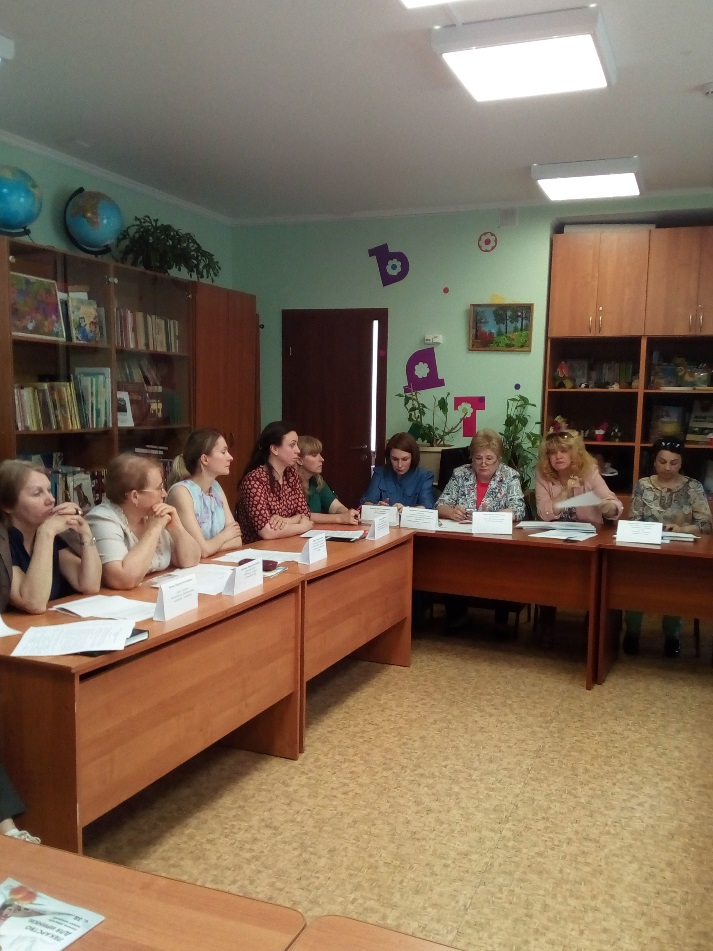 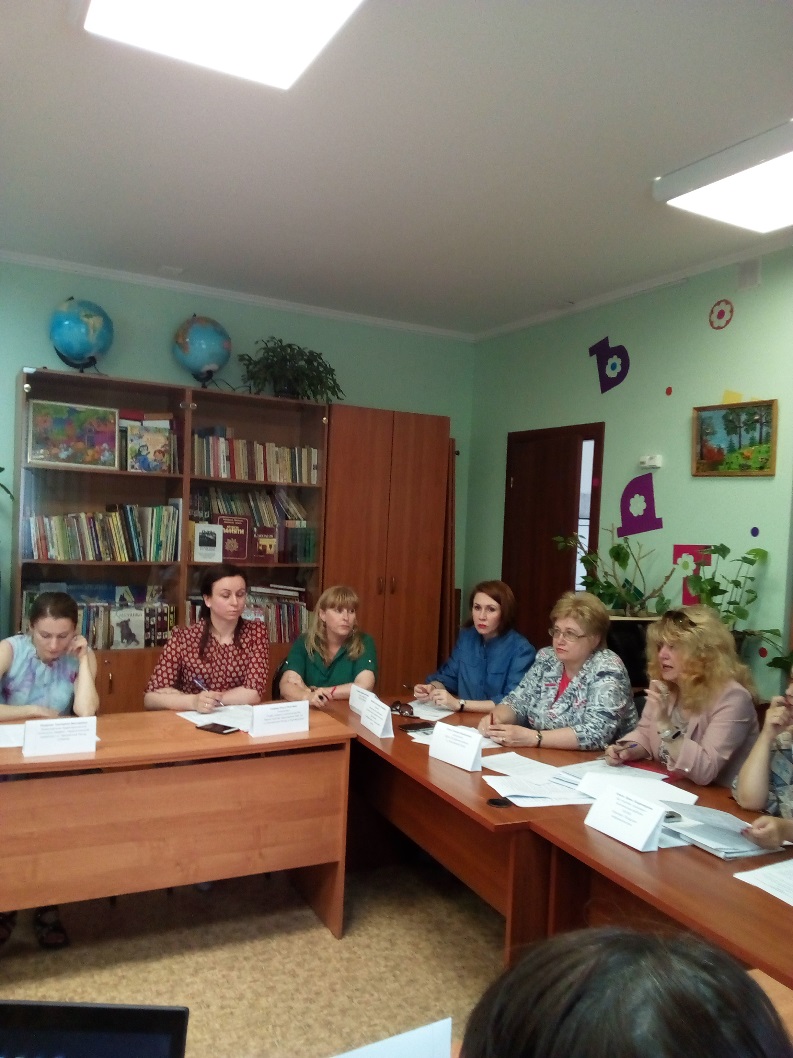 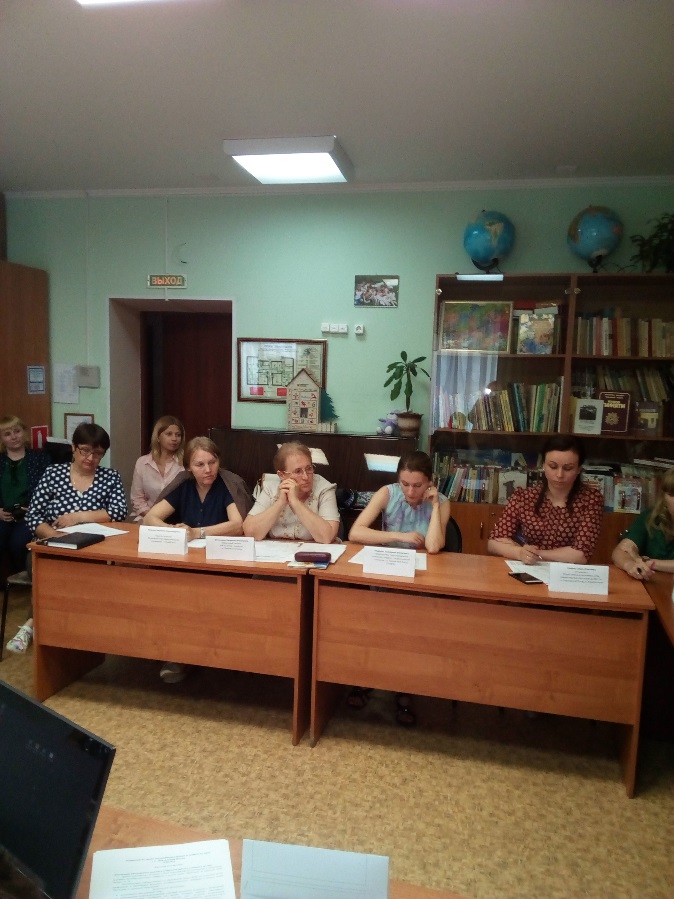 